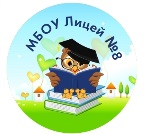 МУНИЦИПАЛЬНОЕ БЮДЖЕТНОЕ ОБЩЕОБРАЗОВАТЕЛЬНОЕ УЧРЕЖДЕНИЕ «Лицей № 8»ул. Крупской, 10 В, г. Красноярск, 660062, тел.(8-391)217-80-26, 217-80-29 E-mail:lyc8@mailkrsk.ruОГРН 1022402148438, ОКПО 56904334, ИНН\КПП 2463024482\246301001Календарный План воспитательной работына 2022-2023 учебный годКалендарный План воспитательной работына 2022-2023 учебный годКалендарный План воспитательной работына 2022-2023 учебный годКалендарный План воспитательной работына 2022-2023 учебный годУРОЧНАЯ ДЕЯТЕЛЬНОСТЬУРОЧНАЯ ДЕЯТЕЛЬНОСТЬУРОЧНАЯ ДЕЯТЕЛЬНОСТЬУРОЧНАЯ ДЕЯТЕЛЬНОСТЬДела, события, мероприятияКлассыСрокиОтветственныеОрганизация консультантов в классах их числа мотивированных и эрудированных обучающихся с их слабоуспевающими одноклассниками2-11В течение годаКлассные руководители,учителя предметники, Совет лицеистовОрганизация участие обучающихся в предметных неделях1-11В течение годаКлассные руководители,учителя предметникиОрганизация участие обучающихся в проекте «Образовательная урбанистика»1-11В течение годаРуководители творческой группыРабота с портфолио обучающихся1-11В течение годаУчителя предметникиОрганизация работы по индивидуальным, групповым проектам, мини исследования1-11В течение годаКлассные руководители,учителя предметникиУчастие во всероссийских, региональных, муниципальных- олимпиадах, конкурсах1-11В течение годаУчителя предметникиЕдиный урок: День солидарности в борьбе с терроризмом»1-113 сентябряУчителя истории, обществознания350 лет Петру Первому1-112 неделя сентябряУчителя начальной школы, историиОткрытый урок: Удивительная химия и удивительных химических опытах, и реакциях7-1119 сентябряУчитель химииМеждународный день музеев1-1119 сентябряУчителя истории, обществознанияДень гражданской обороны - через уроки «Окружающий мир», ОБЖ1-111 октябряУчителя начальной школы, ОБЖВсероссийский урок «Экология и энергосбережение» в рамках Всероссийского фестиваля энергосбережения #Вместе Ярче1-1115 октябряУчитель биологии, географии, ИЗОУрок безопасности в интернете «Час Кода»1-113 неделя октябряУчителя информатикиЕдиный урок «День народного единства»1-11 1неделя ноябряУчителя истории, обществознания, начальной школы, литературы, музыки, ИЗОДень правовой помощи детям. Урок-консультация1-113 неделя ноябряУчителя истории, обществознания, начальной школы«200 лет Енисейской губернии»1-11Ноябрь, декабрьУчителя предметники, учителя начальной школы«Права человека» единый урок в рамках декады правовых знаний1-112 неделя декабряУчителя истории, обществознания, начальной школыВсероссийский конкурс «Большая перемена»5-1116 декабряУчителя предметникиДень героев Отечества1-119 декабряУчителя истории, обществознания, начальной школы, литературыЕдиный урок «Наш Суриков В.И.»1-113 неделя январяУчитель ИЗО, начальной школыЕдиный урок «День полного освобождения Ленинграда»1-114 неделя январяУчителя истории, обществознания, начальной школы, литературыДень воинской славы России1-112 февраляУчителя предметникиДень Российской науки. Интегрированный (межпредметный) урок1-118 февраляУчителя предметникиДень Защитника Отечества1-1124 февраляУчителя истории, технологии, ИЗО. литературы, физической культурыБиблиотечный урок «День книгодарения»1-114 неделя февраляУчителя литературыДень Земли (20 марта) /| Час Земли (27 марта) / День защиты Земли (30 марта)1-1117 мартаУчителя начальной школы, учителя предметники«День воссоединения России с Крымом» единый урок1-113 неделя мартаУчителя истории, обществознания, начальной школы, музыки, литературы, ИЗО«Гагаринский урок: Космос –это мы»1-113 неделя апреляУчителя предметники160 лет со Дня Рождения П. А. Столыпина, русского государственного деятеля1-1114 апреляУчителя истории, обществознания, начальной школы,«День земли» -экологический творческий урок1-114 неделя апреляУчитель биологии, ИЗОДень Победы1-115 маяУчителя начальной школы, учителя предметники«День славянской письменности и культуры» 1-114 неделя маяУчителя русского языка, музыки, ИЗО2. ВНЕУРОЧНАЯ ДЕЯТЕЛЬНОСТЬ2. ВНЕУРОЧНАЯ ДЕЯТЕЛЬНОСТЬ2. ВНЕУРОЧНАЯ ДЕЯТЕЛЬНОСТЬ2. ВНЕУРОЧНАЯ ДЕЯТЕЛЬНОСТЬВнеурочная деятельность по учебным предметам образовательной программыВнеурочная деятельность по учебным предметам образовательной программыВнеурочная деятельность по учебным предметам образовательной программыВнеурочная деятельность по учебным предметам образовательной программыЛогика2-4В течение годаКлассные руководителиТайны природы2-4В течение годаКлассные руководителиУмный читатель2-4В течение годаКлассные руководителиКурс «Наглядная геометрия»» 5-7В течение годаУчителя математикиКлуб «Интеллектуальных игр5-11В течение годаУчитель информатики«Реальная математика», 10-11В течение годаУчителя математики«Основы финансовой грамотности»10-11В течение годаУчитель историивнеурочная деятельность по формированию функциональной грамотностивнеурочная деятельность по формированию функциональной грамотностивнеурочная деятельность по формированию функциональной грамотностивнеурочная деятельность по формированию функциональной грамотности«Учимся для жизни»5В течение годавнеурочная деятельность по развитию личности ее способностейвнеурочная деятельность по развитию личности ее способностейвнеурочная деятельность по развитию личности ее способностейвнеурочная деятельность по развитию личности ее способностейПроектная мастерская»2-4В течение годаКлассные руководителиШкола вежливых наук2-4В течение годаКлассные руководителиВоспитать гражданина5-11В течение годаКлассные руководителивнеурочную деятельность направленная на реализацию комплекса мер воспитательных мероприятий на уровне образовательной организации, классавнеурочную деятельность направленная на реализацию комплекса мер воспитательных мероприятий на уровне образовательной организации, классавнеурочную деятельность направленная на реализацию комплекса мер воспитательных мероприятий на уровне образовательной организации, классавнеурочную деятельность направленная на реализацию комплекса мер воспитательных мероприятий на уровне образовательной организации, классаРазговоры о важном1-11В течение годаклассные руководителиКТД, предметные недели, мероприятия согласно плану мероприятий Лицея1-11В течение годаКлассные руководителивнеурочную деятельность по организации деятельности ученических сообществвнеурочную деятельность по организации деятельности ученических сообществвнеурочную деятельность по организации деятельности ученических сообществвнеурочную деятельность по организации деятельности ученических сообществКлуб «РДШ»5-11В течение годаПед.организаторЯ волонтёр5-11В течение годаСоциальный педагогвнеурочную деятельность, направленную на организационное обеспечение здоровьезбережениявнеурочную деятельность, направленную на организационное обеспечение здоровьезбережениявнеурочную деятельность, направленную на организационное обеспечение здоровьезбережениявнеурочную деятельность, направленную на организационное обеспечение здоровьезбереженияЗдоровье и социальные навыки1-11В течение годаКлассные руководители«Город возможностей» 1-11В течение годаКлассные руководителиПсихология выбора профессии «Мой выбор»8-11В течение годаШкольный психолог3. КЛАССНОЕ РУКОВОДСТВО3. КЛАССНОЕ РУКОВОДСТВО3. КЛАССНОЕ РУКОВОДСТВО3. КЛАССНОЕ РУКОВОДСТВОРабота с классомРабота с классомРабота с классомРабота с классомСоставление социального паспорта класса и его корректировка1-111 неделя сентября3 неделя январяКлассные руководителиСоставление плана воспитательной работы класса на учебный год. Анализ по полугодию1-111-2 неделя месяца, 4 неделя декабряКлассные руководители, классные руководителиРабота с личными делами обучающихся1-11В течение года, по мере необходимостиКлассные руководителиОрганизация участия класса в основных делах школы, внешкольных мероприятиях разной направленности1-11В течение годаКлассные руководители, классные руководителиПроведение курса внеурочной деятельности «Разговоры о важном»1-11В течение годаКлассные руководителиОрганизация дежурства1-11В течение годаКлассные руководители, классные руководителиОрганизация выбора кружков дополнительного образования1-111 неделя сентябряКлассные руководители, классные руководителиИзучить по классам локальные нормативные акты: «Правила поведения в школе»; «Декларация прав ребенка»; «Правила о поощрениях и взысканиях»1-111 неделя сентябряКлассные руководители, классные руководителиРазработка правил поведения в классе1-111 неделя октябряКлассные руководители, классные руководителиПроведение классных часов (по отдельному плану)1-11В течение годаКлассные руководителиРабота по «Здоровьесбережению» Проведение Уроков Здоровья»1-11В течение годаКлассные руководителиРабота по программе «Дорога без опасности» 1-11В течение годаКлассные руководители, классные руководителиИзготовление безопасных маршрутов «Дом-Лицей-Дом»1-111 неделя сентябряКлассные руководители, классные руководители«Неделя безопасности дорожного движения»1-11Сентябрь
ДекабрьМартМайКлассные руководители, классные руководителиУчастие в акции «За чистый двор»1-11В течение годаКлассные руководители, классные руководителиЗнакомство с героическими страницами истории России, жизнью замечательных людей, явивших примеры гражданского служения, исполнения патриотического долга (фильмы, экскурсии, презентации, интересные встречи)1-11В течение годаКлассные руководители, классные руководителиЗнакомство с героическими страницами истории Красноярского края, жизнью замечательных людей, явивших примеры гражданского служения, исполнения патриотического долга (фильмы, экскурсии, презентации, интересные встречи)1-11В течение годаКлассные руководители, классные руководителиУчастие класса (отдельных обучающихся) в проектной, исследовательской деятельности1-11В течение годаКлассные руководители, классные руководителиРабота с портфолио обучающихся1-11В течение годаКлассные руководители, классные руководители«Посвящение в 1, 5, 10 классники, в лицеисты»,Посвящение в РДШ1,5,104 неделя сентября;каждую четвертьКлассные руководители, классные руководителиИндивидуальная работаИндивидуальная работаИндивидуальная работаИндивидуальная работаСоздание индивидуального маршрута обучающегося, его корректировка1-11В течение годаКлассные руководителиВходная диагностика по мониторингу уровня воспитанности 1-11В течение годаКлассные руководители, классные руководителиРабота с одаренными детьми1-11В течение годаКлассные руководителиРабота с детьми, слабо усваивающими программу1-11В течение годаКлассные руководителиРабота с детьми группы риска1-11В течение годаКлассные руководители, классные руководителиОрганизация участия в конкурсе «Ученик года», «Самый классный класс»1-113 неделя маяКлассные руководителиРабота с учителями, преподающими в классеРабота с учителями, преподающими в классеРабота с учителями, преподающими в классеРабота с учителями, преподающими в классеКонсультации с учителями предметниками, узкими специалистами по проблемам обучающихся класса1-11В течение годаКлассные руководителиПроведение консилиумов по решению проблем у обучающихся по предметам, в лечение1-11В течение годаКлассные руководителиПриглашение педагогов, узких специалистов, медицинских работников к участию в собраниях класса, индивидуальных консультаций1-11В течение годаКлассные руководителиРабота с родителями обучающихся (законными представителями)Работа с родителями обучающихся (законными представителями)Работа с родителями обучающихся (законными представителями)Работа с родителями обучающихся (законными представителями)Информирование родителей о успехах и проблемах детей1-11В течение годаКлассные руководители, классные руководителиАнкетирование родителей для составления социального паспорта класса1-111 неделя сентябряКлассные руководителиВыборы родительского комитета, определение тематики родительских собраний.1-111 неделя сентябряКлассные руководителиВыборы родительского патруля 1-111 неделя сентябряКлассные руководителиРабота по организации записи детей в секции и кружки через систему «Навигатор»1-111 неделя сентября, в течение года по мере необходимостиКлассные руководителиРодительские собрания по отдельному плану1-11В течение годаКлассные руководители, классные руководителиСовместная работа по участию родителей в мероприятиях класса, школы1-11В течение годаКлассные руководители, классные руководителиИндивидуальная работа с семьями, требующими особого внимания1-11В течение годаКлассные руководители, классные руководителиРабота по созданию условий комфортной среды в классных кабинетах1-11В течение годаКлассные руководители, классные руководителиУчастие родителей в проектной и исследовательской деятельности1-11В течение годаКлассные руководители, классные руководителиАнкетирование родителей о удовлетворённости образовательно-реабилитационным процессом1-114 неделя маяКлассные руководителиПодведение итогов по конкурсу «Родитель года»1-114 неделя маяКлассные руководители4. ОСНОВНЫЕ ШКОЛЬНЫЕ ДЕЛА4. ОСНОВНЫЕ ШКОЛЬНЫЕ ДЕЛА4. ОСНОВНЫЕ ШКОЛЬНЫЕ ДЕЛА4. ОСНОВНЫЕ ШКОЛЬНЫЕ ДЕЛАТоржественная Линейка к Дню Знаний 1-111 сентябряЗаместитель директора по ВР, классные руководители воспитатель 11 классовВоспитательные мероприятия в соответствии с Календарём образовательных событий1-11В течение годаКлассные руководители, родителиРабота с «Портфолио»1-11В течение годаклассные руководители, Проведение общешкольных линеек1-11В течение года по понедельникамЗаместитель директора по ВРУчастие в акции «За чистый двор»1-11В течение годаКлассные руководителиРабота по детско-взрослым классным проектам.1-11В течение годаклассные руководители, Презентация кружков, секций дополнительного образования1-111, 2 неделя сентябряПедагоги дополнительного образованияКТД «50 лет любимому лицею»сентябрь-октябрьЗаместитель директора по ВРКТД «Край родной, любимый-200 лет Енисейской губернии» 1-11ноябрь-декабрьЗаместитель директора по ВРОрганизация выставок, творческих отчётов, обучающихся, занятых в дополнительном образовании школы1-11Раз в четвертьПедагоги дополнительного образованияКТД «Мы знаем, предупреждаем, мы соблюдаем» на площадке ПДД1-111 неделя октябряКлассные руководители,педагог ОБЖ«День отца»1-113 неделя октябряЗаместитель директора по ВР«Тепло твоих лучистых глаз...» -поздравление к Дню матери 1-114 неделя ноябряКлассные руководители, классные руководителиДекада правовых знаний1-112 неделя декабряСоциальный педагог, учителя обществознанияКТД «Новый Год» по отдельному плану1-11декабрьЗам. директора по ВР,классные руководители, педагоги дополнительного образования«Мужская стать» взросло-детские спортивные эстафеты КТД 23 февраля1-113 неделя февраляМО физической культурыКвартирник 1-11Декабрь Воспитательная службаПоликультурный фестиваль «Встреча Весны»1-11, по меридианамМарт Воспитательная службаФишка – фестиваль лицейских проектов1-113 неделя сентябряЗам.директора по ВР, педагог организаторОбщешкольная спартакиада1-113 неделя апреляМО физической культурыКТД «9 Мая» (по отдельному плану)1-114 неделя апреля-1 неделя маяЗаместитель директора по ВР, пед.организаторПроект «Город Возможностей» презентация итогов за год1-112 неделя маяЗаместитель директора, актив СЛ«До свиданья школа» творческо- интеллектуальный квест для выпускников 4 классов4Последняя неделя маяЗаместитель директора по ВР«Последний звонок» для 9, 11 классов9, 114 неделя маяЗаместитель директора по ВРТоржественное вручение аттестатов9, 11июньЗаместитель директора по ВР5. ВНЕШКОЛЬНЫЕ МЕРОПРИЯТИЯ5. ВНЕШКОЛЬНЫЕ МЕРОПРИЯТИЯ5. ВНЕШКОЛЬНЫЕ МЕРОПРИЯТИЯ5. ВНЕШКОЛЬНЫЕ МЕРОПРИЯТИЯУчастие в муниципальных, региональных, Всероссийских, Международных конкурсах, олимпиадах разной направленности1-11В течение годаЗаместитель директора по УВР, заместитель директора по ВРУчастие в акциях: «Засветись», «Всемирный день приветствий»«Молодёжь за безопасный образ жизни», «Здоровое питание», «Весенняя неделя добра», «Помоги пойти учится»1-11В течение годаПед.организаторСоциальный проект «Как живёшь учитель?» помощь ветеранам Лицея1-11В течение годаЗаместитель директора по ВР, волонтёры отряда «БлагоДарю»Экологический проект «Сдай макулатуру-сохрани дерево»1-11Раз в четвертьЗаместитель директора по ВР, волонтёры отряда «БлагоДарю»День солидарности в борьбе с терроризмом1-113 сентябряЗаместитель директора по ВРУчастие в акции: «Бессмертный полк», «Окна Победы», «Георгиевская ленточка»1-11Апрель-майЗаместитель директора по ВР6. ОРГАНИЗАЦИЯ ПРЕДМЕТНО-ПРОСТРАНСТВЕННОЙ СРЕДЫ6. ОРГАНИЗАЦИЯ ПРЕДМЕТНО-ПРОСТРАНСТВЕННОЙ СРЕДЫ6. ОРГАНИЗАЦИЯ ПРЕДМЕТНО-ПРОСТРАНСТВЕННОЙ СРЕДЫ6. ОРГАНИЗАЦИЯ ПРЕДМЕТНО-ПРОСТРАНСТВЕННОЙ СРЕДЫ«День знаний» Торжественная линейка. Праздничное оформление здания школы, школьных рекреаций, кабинетов1-111 сентябряКлассные руководители, руководители студий дополнительного образованияОбновление школьных и классных уголков1-11В течение годаЗаместитель директора по ВР,Классные руководители, Обновление настольных игр, инвентаря в игровой зоне1-4В течение годаЗаместитель директора по ВРАкция «Подари книгу» обновление стеллажей по книгообмену в рекреации начальной школы1- 9В течение годаОтряд волонтёров «БлагоДарю»Проведение творческих выставок, обучающихся занимающихся в студиях дополнительного образования1-11В течение годаПедагог организаторКТД «Край родной любимый-200 лет Енисейской губернии»Организация выставки творческих работ обучающихся, книг авторов Красноярского края к «200 лет Енисейской губернии»1-11Сентябрь-декабрьЗаместитель директора по ВРПроведение тематических выставок работ детей, родителей, педагогов в рамках КТД1-11раз в четвертьПедагог организатор«Парад портретов» -выставка рисунков к «Дню учителя»1-11октябрьПедагог организатор«День отца» выставка рисунков1-5 3 неделя октябряПедагог организатор«Говорящие стены» к Дню народного единства1-111 неделя ноябряСЛ, пед.организатор«День Матери» праздничное оформление школьных рекреаций, классных комнат1-114 неделя ноябряПедагог организаторКонкурс на лучшее Новогоднее  оформление школьных рекреаций, классных комнат, актового зала и школьной столовой1-112 неделя декабряЗаместитель директора по ВР, совет лицеистов, пед.организаторКонкурс стенгазет к «Дню Защитника Отечества» Праздничное оформление школьных рекреаций, классных комнат1-112 неделя февралясовет лицеистов, пед.организаторКонкурс поздравительных открыток к «8 Марта». Праздничное оформление школьных рекреаций, классных комнат1-111 неделя мартасовет лицеистов, пед.организаторКонкурс летательных аппаратов к «Дню космонавтики». Праздничное оформление школьных рекреаций.1-112 неделя апреляКлассные руководители«День Победы» оформление «Окон Победы»1-114 неделя апреляЗаместитель директора по ВРУчастие в проекте «Мой школьный двор»5-11В течение месяца маяПедагог организаторОформление стендов, школьных рекреаций, актового зала к праздничной линейке «Последний Звонок»9,113 неделя маяЗаместитель директора по ВРОформление стендов, школьных рекреаций, актового зала к торжественному вручению аттестатов9,11июньЗаместитель директора по ВР7. ВЗАИМОДЕЙСТВИЕ С РОДИТЕЛЯМИ7. ВЗАИМОДЕЙСТВИЕ С РОДИТЕЛЯМИ7. ВЗАИМОДЕЙСТВИЕ С РОДИТЕЛЯМИ7. ВЗАИМОДЕЙСТВИЕ С РОДИТЕЛЯМИОрганизационные классные родительские собрания. Выборы родительского комитета класса, распределение обязанностей, знакомство с вновь пришедшими родителями1-112 неделя сентябряКлассные руководители,классные руководителиВыборы общешкольного родительского комитета, формирование совета родителей Лицея1-111 неделя сентябряЗаместитель директора по ВРЗаседание общешкольного родительского комитета. 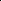 1-11Раз в модульЗаместитель директора по ВРЗнакомство с сайтом Лицея, группой в контакте с целью активизации родительского внимания к вопросам воспитания, жизни ребенка в школе, знакомства с образовательной программой ОУ, программой воспитания, дополнительным образованием, предоставлением платных услуг1-111 неделя сентябряКлассные руководители,Организация работы Родительского патруля1-11В течение годаЗаместитель директора по ВРУчастие в инфраструктурных проектах лицея1-11В течение годаЗаместитель директора по ВРУчастие в общешкольных, классных мероприятиях. Организация совместного досуга родителей и детей: поездки, экскурсии.1-11В течение годаклассные руководители Участие в работе совета профилактики, консилиумах1-11В течение годаЗаместитель директора по ВР, УВРОрганизация тематических недель по профилактике детского дорожного травматизма и пожарной безопасности дома, на природе.1-11Раз в четвертьЗаместитель директора по ВРКлассные родительские собрания (по индивидуальным темам классов)1-11Раз в четвертьЗаместитель директора по ВРОбщешкольные родительские собрания:Общешкольные родительские собрания:Общешкольные родительские собрания:Общешкольные родительские собрания:«Семья и школ: взгляд в одном направлении»1-11СентябрьЗаместитель директора по ВР«Функциональная грамотность школьника, как образовательный результат»1-11НоябрьЗаместитель директора по УВР«Семья и школа: территория безопасности.»1-11ЯнварьЗаместитель директора по ВР«Нравственные приоритеты. Семья и школа»1-11МартЗаместитель директора по ВР«Проступки и их последствия. Взаимодействие школы и семьи в организации безопасности летом»1-11МайЗаместитель директора по ВРОрганизация деятельности совета Отцов. Составление плана работы на год1-112 неделя сентябряЗаместитель директораПрофессии моих родителей-Проект «Дело мастера»1-112 неделя октябряПрофориентаторРодительский клуб:Родительский клуб:Родительский клуб:Родительский клуб:«Принятие своего ребёнка. Как родители могут помочь ребенку научиться учится».1-92 неделя октябряЗаместитель директора по УВР«Самооценка и мотивация-составляющие успеха»1-112 неделя декабряЗаместитель директора по ВР«Главные правила здорового образа жизни. Роль семьи.»1-112 неделя февраляЗаместитель директора по ВР«Век цифры-как научить современного ребенка трудиться»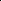 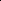 1-112 неделя апреляЗаместитель директора по ВР«Адаптация в школе»1,52 неделя октябряЗаместитель директора по УВР«Бабушкин сундук» творческие родительские мастерские по изготовлению украшений классов, школы к Новому году1-111 неделя декабряПедагог организаторМужской клуб «Растём вместе»1-111 неделя февраляЗаместитель директора по УВР«Мужская стать» спортивные взросло-детские эстафеты1-53 неделя февраляМО ФКДетско-взрослые проекты «Мир наших увлечений»1-11В течение годаЗаместитель директора по ВРОрганизация летней занятости детей1-11Февраль-майЗаместитель директора по ВРАнкетирование «Удовлетворенность предоставления качества образовательно-реабилитационных услуг»5-92-4 неделя маяМетодист Анкетирование по выбору курсов внеурочной деятельности, секций дополнительного образования «Новигатор»5-92-4 неделя маяПедагог организаторТоржественная церемония награждения «Родитель года»1-113 неделя маяЗаместитель директора по ВР8. САМОУПРАВЛЕНИЕ8. САМОУПРАВЛЕНИЕ8. САМОУПРАВЛЕНИЕ8. САМОУПРАВЛЕНИЕВыборы классного самоуправления. 1-111 неделя сентябряПед. организаторОрганизация работы Совета лицеистов (СЛ)2-11Пед. организаторПед. организаторРазработка плана работы СЛ2 неделя сентябряЗаместитель директора по ВР, Пед. организаторактив СЛУчастие в акциях, конкурсах, событийных мероприятиях РДШ5-11В течение годаПед. организаторЗаседание совета МЭРов с подведением итогов «Пик славы»5-11В течение года по пятницамПед. организаторРабота школьного актива по циклограмме работы8-11В течение годаПед. организаторДень школьного самоуправления10-111 неделя октябряПед.организаторАкция «Сдай макулатуру-сохрани дерево»1-11Раз в четвертьВолонтёры отряда «БлагоДарю»Участие в акции помоги пойти учится»1-111,2 неделя сентябряПед.организатор, социальный педагогСмотр школьной формы1-11Раз в четвертьАктив СЛАкция «От сердца к сердцу» изготовление Новогодних открыток для дома инвалидов на Курчатова 51-111-3 неделя декабряВолонтёры отряда «БлагоДарю»Посвящение в РДШ5-102 неделя декабряПед.организатор, актив СЛГоворящие стены «Смелость быть первым»5-112,3 неделя февраляПед.организатор, актив СЛ«Праздник в каждый дом» акция по изготовлению поделок женщинам, мамам, бабушкам1-111 неделя мартаПед.организатор, актив СЛУчастие в акции «Весенняя неделя добра»1-111 неделя апреляПед.организатор, социальный педагогУчастие в проектах 5-11В течение годаПед.организатор, актив СЛ9. ПРОФИЛАКТИКА И БЕЗОПАСНОСТЬ9. ПРОФИЛАКТИКА И БЕЗОПАСНОСТЬ9. ПРОФИЛАКТИКА И БЕЗОПАСНОСТЬ9. ПРОФИЛАКТИКА И БЕЗОПАСНОСТЬРабота по программе «Дорога без опасности»1-11В течение годаклассные руководителиИзучение правил безопасного поведения в школе, на школьном дворе, столовой, 1-111 неделя сентябряКлассные руководители,Изучение правил обучающихся лицея Разработка правил класса1-112 неделя сентябряКлассные руководители,Месячник «Безопасность»1-11Раз в четвертьКлассные руководители,Изготовление безопасных маршрутов «Дом-Лицей-Дом»1-111 неделя сентябряКлассные руководители,«Эти знаки надо знать обязательно на пять» занятия в стационарном городке 1-113 неделя сентябряпедагог ОБЖИгровые уроки по правилам безопасности с просмотром видео роликов, обучающих мультфильмов (пожарная, дорожная безопасность, безопасность на железной дороге, безопасность у водоёмов, антитеррористическая безопасность1-11В течение годаКлассные руководители,педагог ОБЖМинутки безопасности1-11В течение годаКлассные руководители,педагог ОБЖВикторины, конкурсы по правилам безопасности1-11Раз в четвертьКлассные руководители, педагог ОБЖПроведение учебных тренировочных эвакуаций1-11Раз в четвертьЗаместитель директора«В здании посторонний» отработка навыков безопасности в школе1-11Раз в четвертьЗаместитель директораПроведение диагностики по выявлению проблем в адаптации1, 5, 10Вновь пришедшие1 четвертьПсихологОрганизация игр на снятие эмоционального напряжения1-11В течение годаПсихолог, классные руководителиКонкур рисунков:«Новый год без хлопот» «Моё безопасное лето»1-5ДекабрьмайКлассные руководителиРабота с обучающимися деструктивного поведения1-11В течение годаСоциальный педагог, психологиПроведение инструктажей по правилам безопасного поведения на дорогах, пожарная безопасность, антитеррористическая безопасность1-11В течение годаКлассные руководители, классные руководители, педагог ОБЖКлассные часы по безопасности в социальных сетях5-11Раз в четвертьСоциальный педагог, инспектор ОДН, учителя информатикиПрофилактические беседы по правилам поведения в общественных местах, соблюдение закона5-11Раз в четвертьСоциальный педагог, инспектор ОДНПрофилактика суициидального проявления. Диагностика по классам5-111 неделя октябряПсихологи«Безопасные каникулы» информационные минутки1-11Перед каникуламиСоциальный педагог, инспектор ОДН10.ПРОФОРИЕНТАЦИЯ10.ПРОФОРИЕНТАЦИЯ10.ПРОФОРИЕНТАЦИЯ10.ПРОФОРИЕНТАЦИЯОформление информационных стендов по профориентацииВ течение годаПрофориентаторПрофессии моих родителей-Проект «Дело мастера»1-92 неделя октябряКлассные руководители«Бабушкин сундук» - мастер классы родителей, представление хобби1-111 неделя декабряПедагог организаторПроект «Кто работает в школе?» профессии вокруг меня. Конкурс рисунков1-54 неделя январяКлассные руководителиКонкурс рисунков «Замечательные мужские профессии» 1-52 неделя февраляПрофориентатор, СЛКонкурс рисунков «Замечательные женские профессии»1-51 неделя мартаПрофориентатор, СЛУчастие во Всероссийских открытых уроках   «Проектория»6-11В течение годаКлассные руководители, учителя предметникиРабота клуба «Интересных встреч» - «Я история»5-11В течение годаКлассные руководители,профориентаторУчастие в реализации муниципальной программы «Профориентация школьников: увлечение, профессия, успех»5-11В течение годаКлассные руководители, профориентаторУчастие в предметных декадниках «Техно фестах»5-11В течение годаКлассные руководители, Работа по программе «Я и мой профессиональный выбор»1-11В течение годаКлассные руководители, Научно-практическая конференция 5февральПедагог организаторДекадник профориентации5-11мартПрофориентатор, СЛПрезентация портфолио «Мои успехи»5-11Раз в четвертьКл.руководители, Цикл классных часов «Калейдоскоп профессий» о профессиях г.Красноярска5-11Раз в четвертьПрофориентатор, актив СЛ«Деловой завтрак» с представителями различных профессий8-11Раз в месяцЗаместитель директора, пед.организаторУчастие в региональном проекте «Юниор Профии», абилимпикс, WorldSkills8-11Ноябрь-апрельПедагог дополнительного образованияУчастие в Днях открытых дверей «Ярмарках профессий», центра   самоопределения9-11В течение годаПрофориентатор, социальный педагог, классные руководители, Индивидуальные консультации и помощь в самоопределении (по запросу)9-11В течение годаПсихологДиагностика: составление «Карты интересов» и определение. «Профессионального типа личности»8-10октябрьПсихологПроект «Кто работает в школе?» профессии вокруг меня84 неделя январяПрофориентаторНаучно-практическая конференция 5-11февральМетодист, профориентаторРабота с атласом профессий10-11В течение годаПрофориентаторВстречи (беседы, практические занятия) с представителями МВД 10-11Еженедельно в течение года в соответствии с графикомКлассный руководитель, курирующий замдиректора по УВР11. ЗДОРОВЬЕСБЕРЕЖЕНИЕ11. ЗДОРОВЬЕСБЕРЕЖЕНИЕ11. ЗДОРОВЬЕСБЕРЕЖЕНИЕ11. ЗДОРОВЬЕСБЕРЕЖЕНИЕПроведение физкультминуток, подвижных игр на переменах.1-11В течение годаКлассные руководителиСоревнования по волейболу, футболу, дарцу, шашкам, шахматам, настольному теннису, лыжам, плаванью5-11В течение годаФСК «Грация», классные руководители, классные руководителиПроведение лекций, бесед, воспитательных часов по формированию здорового образа жизни.5-11В течение годаВрач педиатрРабота по программе «Здоровое питание»5В течение годаВрач педиатрПроведение «Уроков Здоровья» 1-11В течение года по отдельному плануКлассные руководителиСоздание памяток «ЗОЖ и мой режим дня»5-9 3 неделя октябряФСК «Грация»Проведение классного часа и мероприятий по теме «Курение - вред».7-111 неделя ноябряКлассные руководители, врач педиатрАкции: «Имею право знать», «Молодежь выбирает жизнь»5-11В течение месяцаСоциальный педагог, врач педиатрАнкетирование "Мое отношение к ЗОЖ"7-11 4 неделя месяцаПед.организатор, СЛВсемирный день инвалида.Акция «Помоги тем кто рядом» 1-111 неделя декабряСоциальный педагогОткрытие лыжного сезона «Лыжня зовёт»5-9 1 неделя декабряУчителя ФК«Всемирный день борьбы со СПИДом. Видео лекторий по классам5-111 неделя декабряЗаместитель директора Гатиатулин Р.Р.Классный час «Эмоции и двигательная активность»5-113 неделя декабряКлассные руководителиЭкзамены без стресса9,11 3 неделя январяПсихологКлассный час «Спорт в жизни человека»5-9 4 неделя январяКлассные руководители«Лыжня зовёт» лыжный кросс1-112 неделя февраляФСК «Грация»Классный час «Традиции ЗОЖ в моей семьи"1-113 неделя февраляКлассные руководителиКлассный час «Компьютерное зазеркалье»5-114 неделя февраляКлассные руководителиТайменеджмент: режим дня5-9 В течение февраляКлассные руководителиВикторина «От А до Я» о витаминах в продуктах питания1-111 неделя мартаСовет лицеистов Всемирный день сна1-1118 мартаСовет лицеистовКлассный час «Влияние вредных привычек на растущий организм"7-9 3 неделя мартаКлассные руководителиЗванятие-тренинг « Конфликты и здоровье»6-8В течение месяцаКлассные руководители, педагог-психологШкольная спартакиада1-111,2 неделя апреляМО ФК, Совет лицеистов«Всемирный День Здоровья» - конкурс плакатов5-9 1 неделя апреляСЛКлассный час «Здоровье и окружающая среда»5-9 4 неделя апреляКлассные руководителиИгры - долгожители (лапта, салки)4-10В течение маяМО ФККлассный час «Здоровый образ жизни – необходимое условие благополучного будущего»5-113 неделя маяКлассные руководители«За здоровьем» поход выходного дня6-8,104 неделя маяКлассные руководители, 12. «ШКОЛЬНЫЕ МЕДИА»12. «ШКОЛЬНЫЕ МЕДИА»12. «ШКОЛЬНЫЕ МЕДИА»12. «ШКОЛЬНЫЕ МЕДИА»Формирование участников школьной медиа студии 7-10сентябрьРуководитель школьного пресс-центраОбновление контента на странице «ВКонтакте» и размещение информации о школьных мероприятиях и достижениях обучающихсяВ течение годаРуководитель школьного пресс-центра, актив СЛМедиа сопровождение школьных мероприятий, событий, конкурсовВ течение годаРуководитель школьного пресс-центра, актив СЛУчастие школьной медиа студии в муниципальных, Региональных, Всероссийских конкурсах медийной направленностиВ течение годаРуководитель школьного пресс-центра, актив СЛРазмещение роликов, фотографий по итогам освещения мероприятий на школьном сайте, странице «ВКонтакте», на школьных информационных табло в рекреацияхВ течение годаРуководитель школьного пресс-центра, актив СЛОформление классных, школьных уголков в разделе «Наша жизнь»1-11В течение годаРуководитель школьного пресс-центра, представители классных медиа13. СОЦИАЛЬНОЕ ПАРТНЁРСТВО13. СОЦИАЛЬНОЕ ПАРТНЁРСТВО13. СОЦИАЛЬНОЕ ПАРТНЁРСТВО13. СОЦИАЛЬНОЕ ПАРТНЁРСТВОСовместные социальные проекты, акции с молодёжным центром «Доброе дело». МЦ «Своё дело»7-11В течение годаЗаместитель директора по ВР, отряд «Прометей»Центр дополнительного образования «Спектр»3-5В течение годаПедагог организаторКраевая станция юннатов1-4В течение годаПедагог организаторГосударственная краевая научная библиотека Красноярского края5-11В течение годаПедагог библиотекарьДетская библиотека им. Ф.М.Достоевкого1-9В течение годаПедагог библиотекарьСибГУ им. М.Ф. Решетнёва9-11В течение годаЗаместитель директора по УВРУчебный центр «КВАНТОРИУМ»7В течение годаУчитель технологии